Родительское собрание«Дети - это счастье, созданное нашим трудом»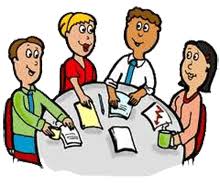 ПодготовкаПровести анкетирование родителей.Ваши откровенные полные ответы на вопросы анкеты помогут нам в организации интересных встреч, собраний, увлекательной работы с детьми.Заранее благодарим за своевременную заполненную анкету.Какие родительские собрания, походы, встречи, экскурсии Вы предлагаете провести в этом году?Считаете ли Вы возможным посещение собраний, других мероприятий всей семьей? Да, нет, почему?Что следует нам учитывать, приглашая Вас на собрание, занятие, беседу.Ваши наиболее занятые дни и часы недели?Какие советы и предложения Вы можете дать по организации и проведению собраний. Какую помощь оказать в его подготовке?В чем Ваша семья может принять участие: в смотре семейной самодеятельности или выставке поделок, аппликаций из природного материала?Какая Вам необходима помощь?Оформить выставку детских рисунков на тему «Вечер в семье».Ход собранияЗвучит 1-й куплет песни «Родительский дом».Самые дорогие и любимые люди в жизни ребенка - это родители. Потребность в родительской любви не только самая сильная, но и самая длительная. Проходят увлечения, минуют многие привязанности, но любовь к родителям и необходимость ответной любви остается до конца дней.Дорогие родители, бабушки и дедушки, старшие братья и сестры наших детей. Мы очень рады видеть вас на первом родительском собрании, потому что мы понимаем, без союза с детьми, без вашей поддержки и помощи воспитание детей и создание для них уюта и радости в детском саду - невозможная задача. Каким должен быть наш союз, что мы взрослые можем сделать для детей, чтобы их жизнь в группе была радостной и интересной? Об этом пойдет конкретный разговор на этой встрече.Но как мы знаем из жизни, удается это не всем. Не так уж редки случаи, когда, едва повзрослев, дети спешат покинуть родительский дом, навсегда теряют связь с теми, кто дал им жизнь и кто их вырастил. Почему, по каким законам произошло это отдаление, где началось расхождение близких людей, почему родительская любовь не создала, не вызвала ответного чувства? Глубоко уважая родительский труд, понимая, что в воспитании ребенка каждый родитель - творец, что ваши раздумья глубоки и неповторимы, хотелось бы построить наши встречи, родительские собрания так, чтобы мы сообща искали ответы на конкретные вопросы по воспитанию детей, чтобы появилась уверенность в ваших действиях и поступках по отношению к детям, поэтому приглашаем на родительские собрания вас, мамы и папы, бабушки и дедушки, всех, кто причастен к воспитанию наших детей. Послушайте, что говорил о воспитании В. А.  Сухомлинский: «Воспитание, лишенное повседневного общения детей с родителями, - ненормальное уродливое воспитание, как уродлива жизнь родителей без постоянной заботы о детях».Дети нашей группы очень ждут общения с родителями,  они ждут интересных встреч с вами. Мы будем очень признательны, если вы придете в группу для того, чтобы научить чему-то детей или провести интересные часы досуга. Мы, ваши воспитатели, готовы оказать вам посильную помощь в подготовке и проведении встречи.Подумайте, кто из Вас с каким мероприятием мог бы прийти в группу к детям. Для тех, кто затрудняется с выбором, мы можем предложить перечень занятий. Сделать в группе вместе с детьми кормушку, скворечник.Организовать день рождения ребенка.Организовать акцию к дню отца.Показать спектакль (пальчиковый, кукольный).Подготовить инсценировку сказки, стихотворения с детьми группы.Разучить русские народные игры (в группе, на участке).Подклеить  книги.Научить пускать мыльные пузыри.Научить делать елочные игрушки.Научить делать интересные конструкции, например самолетов, кораблей из бумаги, а так же из брусков, спичечных коробков, природного материала. Организовать спортивное соревнование.Разучить с детьми детскую песню, танец.Отремонтировать игрушку, мебель.Изготовить продукты из поролона, папье-маше для игры в магазин, посуду для кукол для игры в семью. Построить с детьми снежный городок.Изготовить вместе с детьми для игры в моряков бинокли, штурвал, мачту и организовать игру.Сделать гирлянду, украшение для оформления группы.Научить детей мыть посуду и чистить одежду.Рассказать о своей профессии.Организовать час загадок.Показать и рассказать о животных: кошке, собаке, кролике. Научить сажать цветы (комнатные, садовые) и рассказать о них. Посадить землянику, зеленый «огород» на окне.Совместно с родителями составляется план работы на год.Прав, наверное, известный педагог В.А. Сухомлинский, сказав: «Дети - это счастье, созданное нашим трудом». Занятия с детьми, встречи, конечно, требуют душевных сил, времени, труда. Но ведь и мы счастливы тогда, когда счастливы наши дети, когда их глаза наполнены радостью, приятными ожиданиями в своей жизни. Пусть встречи детей нашей группы с вами обязательно состоятся и будут яркими, полезными, увлекательными.Выступление участников собранияВыступление родительского комитета на тему «Здоровье детей»РефлексияПеред каждым из вас лежат карточки. Выразите на них словами или рисунками своё чувства. Понравилось собрание или нет? Собрание оказалось полезным для вас или нет? Будите ли вы еще посещать наши встречи?Итоги собрания1. Составлен план работы на год.2. Принято решение о принятии мер, направленных на сохранение и  укрепление здоровья детей.